 Louisville LinkedCore Planning Team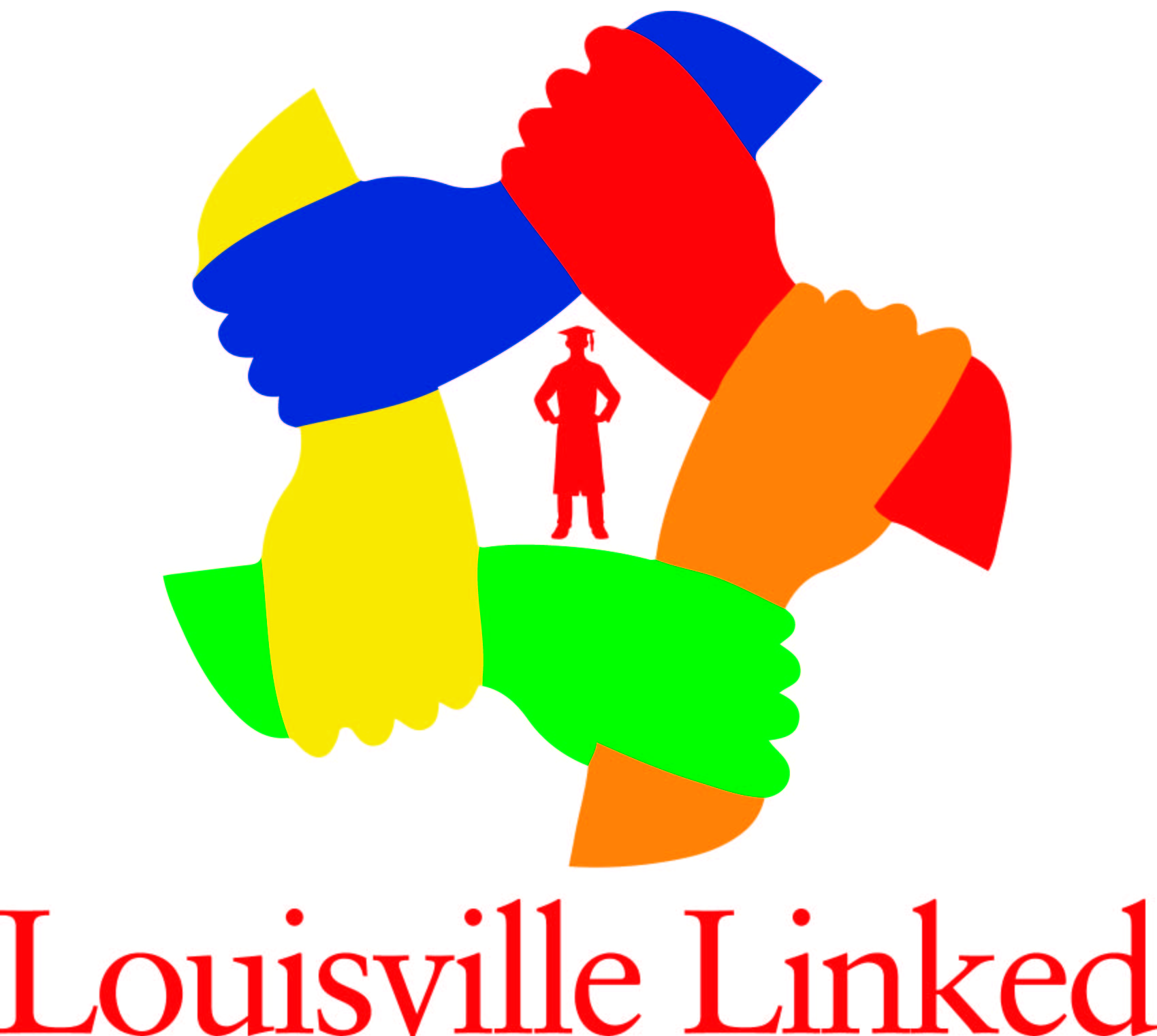 August 26, 2015 Agenda/Notes11:00-12:30 @ VanHoose Conference Room 4C Floor“Alone we can do so little; together we can do so much.”Helen KellerI.  Welcome!II. Celebrations!!III. Review of previous meeting:Notes of June 25, 2015 core committee meeting reviewedCommittee Members (those present are highlighted)Averette, Alicia		Bargione, Joe		Bartlett, Carol 	Beardsley, Eli		Brown, Emma		Carrico, MariaDitsler, Angela		Ferguson, Liz		Gold, Allene	Gray, Heather		Hawkins, Angela	Hayes, Angela	Hensley, Dewey		Hobin, Geoffrey	Jones-Graziano, ChristiKennedy, Mike		Langley, Ben		McKinney, CharlesMiles, Sheryl		Nilest, Diane		Powell, Glen	Raley, Clare		Revel, Lisa		Sircy, Michelle	Snider, Buell		Stovall, Kathy		Sutherland, Doug Underwood, Kyle		VanderHaar, Judi	VanTrueren, RonWampler, Heather		Wheeler, Mary Gwen	Whitlock, KatrinaWhitlow, Teresa		Whitworth, Sharon 	Wingfeld, KristinZipple, Anthony					Welcome and Celebrations!  Carol Bartlett will be retiring after 31 years with JCPS! She has another opportunity to teach at Campbellsville University starting September 1. She is excited but sad about leaving her friends at JCPS. She will be overseeing their student teaching program. Dr. Averette announced that we will be searching for a new director before our next meeting. Position is still posted. We are still meeting the 4th Wednesdays of the month. November and December is third Wednesdays due to holidays.Diane Nilest with TARC said they have partnered with State Fair and Metro Louisville and U of L. The Number 2 bus is designated state air bus and is only $5 to get into the Fair and then no payment for parking. TARC is on a delay with mini fleet buses and not yet introduced. The bill collector is having jams in machines for SMART cards. So rollout now will look more like Winter before can begin.Heather Wampler celebrated 15th District PTA Barbara Fischer now has a clerk and entering all the data and clearing appointments to get people in quicker! The Blitz was a huge success this year and numbers are still coming in. We know to have served over 1000 lunches and gave out 1200 books during the Blitz. Buses came in from across Minors Lane. Ron did Book buggy and he really enjoyed it and the kids were looking forward to the lunch bus. Kids were so appreciative of the books. Each child who didn’t have books before received FIVE books each! Kids were out reading to their little siblings. Dr. Averette mentioned about an article going into Monday Memo and perhaps Maria Carrico and/or Ben could put something into Justin Willis. It is Joe Bargione’s Birthday today!Discussion Item: Committee Reports: We really need updates on Success Pathways. Dr. Hargens tries to share what is progressing with this program since it is new. PTA is taking on 3rd Grade pledge and Heather Wampler would like to move to 3rd Grade Pledge committee. Diane Nilest with TARC would like to join a committee. Eli mentioned that the public transportation is confusing to immigrants and refugees. Committee thought that ESL committee would be an excellent fit and Diane will join that group. The new District Home Coordinator will be added to Bonnie Ciarrocki’s place on Trauma Informed Support.Career Exploration: Carol updated that they are coming up with career exploration for 4th and 5th graders. In November every year, many 5th graders are looking at what Middle School to attend. See DRAFT document. Committee is thinking of doing a pilot school. During Spring session of 4th grade committee will look at one 4th grade class, probably a high-risk school at 90% or greater free/reduced lunch and carry over to the Fall as 5th graders. Committee will have a class curriculum of the different career options. Emma Brown is helping to look at curriculum piece. A field trip to a high school and also a trip to a business would be planned. Student might have an idea now of a career but not sure how to get there or what education/experience they need. We are exposing them to the different options. We need to really connecting to high dynamic speakers. Kristin Wingfeld is new Business School Partnership Manager and helping to get partnerships with the businesses. We are adding her to the core committee for LL. School to be considered needs to be chosen based on their other initiatives. Heather Wampler added that those schools with weak PTA’s would also be a good school because they do not have many programs to offer the kids. Ron asked if there would be mentorship programs available for businesses to get involved. Michelle Sircy added that we do have a population of students who cannot make Showcase of School and the experience and exposure. One way we could have each school create a video synopsis – 2-3 minute video highlighting career pathways that school has to offer. This could be housed on the JCPS site where parents/students can get career information without transportation issues. The only cost the school would have is bus transportation to take them to business field trip. 10-12 schools have already been talked about.Trauma Informed Support: Michelle stated they are looking at ways to up the support to schools after they get information from Metro LMPD. Information obtained from police is given to counselor or FRYSC to follow up with student. Working with data folks to get a tracking system for when get info from LMPD. It can be inputting into Cascade. Second step is to concentrate on zipcode with high concentration of assault and domestic violence. Joe added the challenges are to train church folks in trauma identification where families go to church. Long term thought is that a family doesn’t have to walk more than 6 blocks to get services. A host site that might donate space and the provider should be able to service there so that family doesn’t have to get transportation. If they know a community leader like a church, the families are more likely to go there. ESL: The number of families we have seen come through have escalated. The Catholic Charities ESL intake families – usually 26 families per day; right now they are seeing 32 families and department is overwhelmed. It is a lengthy process as is where each has to have an assessment in English. The average coming in for address changes and such are 220 people a day. ESL is making progress. Iroquois PTA and Clothing Assistant along with Family Resource Center have made a tremendous difference to refugee families. Refugee families were sending only one student to school because they only had one uniform. Cliff Irons got 80-85 uniforms for clothing for the other students. If the FRYSC is in the school, they should coordinate resources at the school level. One of the major barriers is the language and comfort level. ESL also has interpreter with 72 hours lead time. The interpreter request form will be sent out again to all the RYSC’s to know they can get someone to help talk to families. ESL is excited to add TARC representative. Carol asked where the refugee concentration is coming from. CUBAN population is largest. Families from Democracic Congo and most attending near Iroquois High. We have no bilingual instructors for Kiranuwanda language. 3rd Grade Pledge: The book Buggy went very well. Upcoming agenda items to be discussed at committee are ways to incorporate mentorships and how to do this. How can we ensure getting folks to mentor students, beyond reading.  We need more people to be a Positive influence. We are rewriting 3rd Grade Pledge and this is a huge priority for Dr. Hargens. Dr. Averette said this is going to involve the Mayor and key business people. Louisville Linked is listed throughout and we will play a huge part. There is a timeline and LL is listed on the Action steps and a key role group. This would be a buy-in from a train-the-trainer from parents. Heather Wampler added they are getting parents to do more with students like a parent who takes two other children to a park and they read in the park until parent comes home. Carol added someone to add from role group is someone from Human Resources. Brent Lynch will be invited to next LL meeting. Discussion Item: We will send out an email asking members of LL to see if wanting to still be an active member of LL core meeting or just be updated instead of attending meetings. Carol added that perhaps we just put on the notes who attended and not highlight who is here. Carol thanked everyone who truly helps and gets things done at this table. Book Buggy is one example of success in what has come together as a group. We don’t know what type of impact this will have for the children. The ladies who know the kids do the lunches. These ladies know these kids and have plenty of stories. These kids will remember these relationships. IV. Upcoming meetings: Wednesday, September 23, 2015 in 1st Floor Conference Room at VanHoose Education CenterV. 	Next StepsWe meet the 4th Wednesdays of the month in the 1st Floor Conference Room at VanHoose Education Center (unless conference room is unavailable). If conference Room is unavailable, we will meet in 4C Conference Room on 4th Floor VH. November and December meetings are scheduled the third Wednesdays of those months due to holidays.November 18, 2015December 16, 2015January 27, 2016February 24, 2016March 23, 2016April 27, 2016May 25, 2016June 29, 2016 VII. Closure